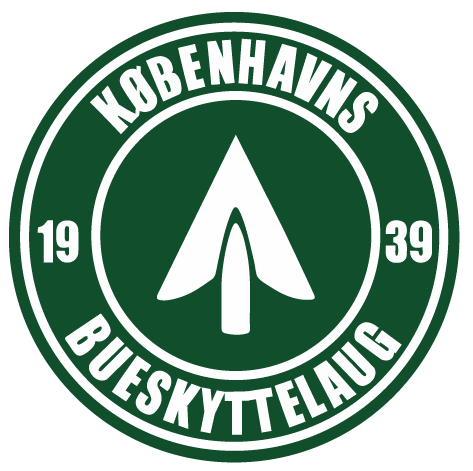 Love for Københavns Bueskyttelaug§ 1. Navn og hjemstedKøbenhavns Bueskyttelaug (KBL), der har hjemsted i Københavns Kommune, er stiftet den 18. oktober 1939. KBL er tilsluttet Bueskydning Danmark under Danmarks Idrætsforbund (DIF) og er som sådan underlagt disse forbunds love og bestemmelser.§ 2. Københavns Bueskyttelaugs formålKBL’s formål er at dyrke bueskydning samt på anden måde virke for denne idræts fremme. KBL´s virksomhed er almennyttig og kontinuerlig. KBL er demokratisk opbygget, således at medlemmerne herigennem motiveres til at engagere sig i foreningslivet og bidrage til gennemførelsen af foreningens aktiviteter.§ 3. MedlemskabKBL er åben for alle, som aktivt og forpligtende tilslutter sig KBL´s formål. At være medlem af KBL kræver kontingentbetaling. Kontingentbetaling sker elektronisk.
Medlemmer forpligter sig til at have en gældende elektronisk postadresse til brug for KBL’s kommunikation.Æresmedlemmer kan på bestyrelsens forslag udnævnes ved en generalforsamlingsbeslutning.Medlemmer af andre klubber under Bueskydning Danmark kan efter bestyrelsens godkendelse optages som gæstemedlemmer i KBL.§ 4. IndmeldelseIndmeldelse skal ske skriftligt på indmeldelsesblanket til KBL´s sekretær eller kasserer. For medlemmer under 18 år skal indmeldelsesblanketten underskrives af forældre eller værge.§ 5. UdmeldelseUdmeldelse skal ske skriftligt til kassereren med en måneds varsel til udgangen af en kontingentperiode.I forbindelse med udmeldelse skal medlemmets eventuelle økonomiske mellemværender med foreningen afvikles.§ 6. Indmeldelsesgebyr og kontingentMedlemskontingent samt evt. indmeldelsesgebyr fastsættes på den ordinære generalforsamling.Indbetalingsterminer og opkrævningsform fastsættes af bestyrelsen.§ 7. RestanceKontingent skal være betalt inden udgangen af forfaldsmåneden. Ved for sen betaling af kontingent fremsendes rykkerskrivelse ved e-post. Såfremt kontingentet ikke betales herefter, skal medlemmet skriftligt meddeles, at det er udelukket fra foreningen efter vedtægternes § 7 og § 8. Ny optagelse kan da kun ske mod betaling af gælden og evt. nyt indmeldelsesgebyr.§ 8. Udelukkelse og eksklusionEt medlem kan udelukkes eller ekskluderes, såfremt vedkommendes opførsel, beviseligt, strider mod KBL´s vedtægter, eller medlemmet på særlig grov måde beviseligt har tilsidesat sine medlemspligter.Såvel i sager om udelukkelse og eksklusion har medlemmet krav på at blive hørt, inden bestyrelsen træffer sin afgørelse.I sager om eksklusion har medlemmet krav på, at sagen afgøres på førstkommende generalforsamling, og at sagen sættes på dagsordenen som et særligt punkt. En generalforsamlings afgørelse af en eksklusion kræver samme majoritet som ved ændring af foreningens love. Meddelelse om eksklusion sendes til Bueskydning Danmark.Generalforsamlingen er foreningens øverste myndighed i alle anliggender. Foreningen skal have en bestyrelse. Ordinær generalforsamling afholdes inden udgangen af marts måned. Adgang til generalforsamlingen har alle foreningens medlemmer, samt hvem bestyrelsen måtte indbyde.Stemmeret har alle medlemmer, der ikke er i restance med kontingentbetalingen.  Medlemmer under 18 år kan vælge at overdrage deres rettigheder til en forælder eller værge, som så repræsenterer medlemmet ved generalforsamlingen.Generalforsamlingen indkaldes ved e-post med mindst 14 dages varsel til alle medlemmer med angivelse af dagsorden samt eventuelle indkomne forslag. Det reviderede regnskab udsendes til alle medlemmer sammen med indkaldelsen til generalforsamlingen. Det reviderede regnskab, indkaldelse til generalforsamlingen og eventuelle forslag sættes på KBL’s opslagstavle og hjemmeside.Forslag, som ønskes behandlet på den ordinære generalforsamling, skal være indsendt skriftligt til bestyrelsen senest 4 uger før generalforsamlingens afholdelse.En rettidig indvarslet generalforsamling er beslutningsdygtig uanset de fremmødtes antal.§ 10. DagsordenDagsorden for den ordinære generalforsamling skal mindst omfatte følgende punkter:1.	Valg af dirigent og referent.2.	Bestyrelsens beretning for det forløbne år.3.	Forelæggelse af regnskab for det forløbne år til godkendelse.4.	Fastsættelse af kontingent.5.	Forelæggelse af bestyrelsens budgetforslag for det kommende år.6.	Behandling af indkomne forslag.7.	Valg af formand – ulige år8.	Valg af næstformand – lige år9.	Valg af kasserer – lige år.10.	Valg af medlemsansvarlig ulige år (sekretær)11.	Valg af 2 bestyrelsesmedlemmer.12.	Valg af 2 suppleanter til bestyrelsen 13.	Valg af 2 revisorer og revisorsuppleant.14.	Eventuelt.Bestyrelsesmedlemmer vælges for to år af gangen, således at formand, medlemssekretær og et menigt medlem afgår i ulige årstal, og næstformand og kasserer og et menigt medlem i lige årstal.Suppleanter vælges hvert år.§ 11. Generalforsamlingens ledelse m.v.Generalforsamlingen vælger sin dirigent, der ikke må være medlem af bestyrelsen.seniormedlemmer, som ikke er i restance med kontingentbetaling. Endvidere er forældre, der repræsenterer deres børn, valgbare.Fraværende, valgbare medlemmer kan vælges, når der skriftligt foreligger tilsagn om, at vedkommende vil modtage valg til den foreslåede post.Hvis minimum 5 medlemmer forlanger det, skal afstemning foretages skriftligt. Der føres et referat over generalforsamlingens beslutninger. Referatet godkendes og underskrives af dirigenten.§ 12. Ekstraordinær generalforsamlingBestyrelsen kan til enhver tid indkalde til ekstraordinær generalforsamling og har pligt til at indkalde, når mindst en tredjedel af KBL´s stemmeberettigede medlemmer skriftligt over for bestyrelsen fremsætter ønske herom. I sidstnævnte tilfælde skal generalforsamlingen afholdes senest 4 uger efter begæringens modtagelse.For så vidt angår mødets ledelse, afstemning m.m., gælder de samme bestemmelser som for den ordinære generalforsamling.Bestyrelsen er KBL´s daglige ledelse og repræsenterer foreningen i alle forhold. Bestyrelsen kan nedsætte nødvendige udvalg til at varetage løbende eller enkeltstående opgaver. De vedtagne beslutninger og foretagne handlinger forpligter foreningen i henhold til vedtægterne og skal føres til referat.§ 14. TegningsretBestyrelsen fastsætter selv sin forretningsorden.Bestyrelsen er kun beslutningsdygtig, når mindst 4 af dens medlemmer, heriblandt formanden, er til stede. Over bestyrelsens forhandlinger føres et referat.Foreningen tegnes af formanden.Ved økonomiske dispositioner kræves dog underskrift af formand og kasserer i forening.Bestyrelsen har beslutningsret til at uddelegere regnskab og/eller administration til tredjepart. En sådan beslutning skal ske på et bestyrelsesmøde og dokumenteres skriftligt via referat. Beslutninger herom skal vurderes og træffes på baggrund af de muligheder, KBL’s økonomi tillader.§ 15. RegnskabForeningens regnskabsår er kalenderåret. Kassereren afleverer den 1. februar driftsregnskab til bestyrelsen og revisorerne. Bestyrelsen skal inden 15. februar afgive driftsregnskab for det foregående år og status pr. 31. december.Driftsregnskab og status forelægges den ordinære generalforsamling til godkendelse og skal være forsynet med revisorens påtegning og underskrift.Driftsregnskab og status sendes til KBL´s medlemmer sammen med indkaldelsen til den ordinære generalforsamling. Endvidere skal foreningen aflægge regnskab og dokumentation for bevilget tilskud fra kommunen og for deltagernes egenbetaling.Samtlige medlemmer af foreningens bestyrelse skal underskrive regnskabet.Kassereren udarbejder et budgetforslag for det kommende år og forelægger det på et medlemsmøde i året sidste kvartal. Dette skal ske for at kunne drive KBL økonomisk fra begyndelsen af det kommende regnskabsår og frem til førstkommende generalforsamling jf. § 10 stk. 5.§ 16. RevisionPå den ordinære generalforsamling vælges for 2 år ad gangen to revisorer, som afgår på skift og en revisorsuppleant.Revisorerne skal senest 15. februar have gennemgået det samlede regnskab og påse, at beholdningerne er til stede. Driftsregnskab og status forsynes med en påtegning. Revisorerne har til enhver tid adgang til at efterse regnskab og beholdninger.§ 17. LovændringerForandringer af disse love kan ske på enhver generalforsamling, når mindst to tredjedele af de fremmødte stemmeberettigede medlemmer stemmer for forslaget.§ 18. KBL´s opløsningBestemmelse om KBL´s opløsning kan kun tages på en i dette øjemed særlig indkaldt ekstraordinær generalforsamling. Til dennes beslutningsdygtighed kræves, at mindst to tredjedele af KBL´s stemmeberettigede medlemmer er til stede, og til forslagets vedtagelse kræves, at mindst tre fjerdedele af de afgivne stemmer er for forslaget.Opnås sådant flertal på en generalforsamling, der ikke er beslutningsdygtig, indkaldes til en ny generalforsamling, hvor beslutning kan træffes med ovennævnte stemmeflerhed, uanset hvilket antal stemmeberettigede medlemmer, der er til stede.På generalforsamlingen skal samtidig træffes bestemmelse om, hvorledes lauget skal forvalte sin formue, herunder eventuelt fast ejendom og løsøre, dog at simpelt stemmeflertal her er tilstrækkeligt.I tilfælde af KBL´s opløsning skal den formue, der er i behold, anvendes til idrætslige formål i Københavns Kommune.Vedtaget på stiftelsesmødet den 18. oktober 1939 med ændringer, vedtaget på generalforsamlinger den 14. marts 1940, 31.marts 1941, 21. marts 1985, 25. marts 1993, 19. marts 1998, 22. marts 2001, 21. marts 2006, 17. april 2007, 28. april 2009, 9. marts 2010, 27. marts 2012, 19. marts 2013, den ekstraordinære generalforsamling den 25. november 2017, den ekstraordinære generalforsamling den 21. november 2020, den ordinære generalforsamling 30. marts 2023 og den ordinære generalforsamling 21. marts 2024.